HIER FEHLT NOCH EIN DECKBLATTDas Deckblatt enthält:Titel des Seminars, Semester/Jahr, Name des/der Seminarleiters/leiterinTitel der Arbeit und ggf. Typ: Referatsausarbeitung, Literaturbericht, didaktische Hausarbeit etc.AbgabeterminVerfasser:in (Name, Anschrift, Studienfächer, Semesterzahl)1 Einleitung Dieses Stylesheet dient Ihnen als Vorlage für wissenschaftliche Arbeiten im Master Deutsch als Fremdsprache/Deutsch als Zweitsprache an der Uni Mainz. Sie finden hier die wichtigsten Informationen zu Formalia, Quellenarbeit usw. Beim Verfassen Ihrer Arbeit können Sie einfach dieses Dokument individuell anpassen. 2 FormalesDies ist eine Beispiel-Schrift für Ihren Text. Sie können aber auch eine andere übliche Schrift, wie z.B. Verdana oder Arial benutzen. Der Zeilenabstand im Text beträgt „Genau 18 pt“ und der Endabstand nach einem Absatz 6 pt. Der Text wird im Blocksatz geschrieben, denken Sie außerdem an die obligatorische Silbentrennung (im Menü unter Layout >> Silbentrennung >> automatisch).2.1 Zitieren Jede wörtliche oder sinngemäße Übernahme fremden Gedankenguts muss in Ihrer Arbeit gekennzeichnet werden. Quellenangaben erfolgen dabei im Harvard-Style, also im Fließtext direkt hinter dem Zitat, nicht in der Fußnote. Es gibt unterschiedliche Varianten, die Quellenangabe in den Text einzufügen. Sie können an das Ende eines indirekten Zitates (vgl. Mustermann 2022: 3)oderan das Ende eines direkten Zitates „…“ (Mustermann 2022: 3)oder mitten in den Satz: Laut Mustermann (2022: 3) …gesetzt werden.___________________________________________________________________________Bei zwei Autoren:innen in einer Quelle nennen Sie in Ihrer Angabe beide Namen (vgl. Mustermann/Musterfrau 2022: 3). Wenn der zitierte Text von drei oder mehr Autoren:innen verfasst wurde, wird nur der/die erstgenannte Autor:in angegeben und mit einem „et al.“ Auf die weiteren Beteiligten hingewiesen (vgl. Mustermann et al. 2022: 3). ___________________________________________________________________________Zitate aus zweiter Hand werden mit dem Vermerk „zit. nach“ versehen. Versuchen Sie jedoch möglichst, Zitate aus zweiter Hand zu vermeiden und die Originalquelle zu zitieren (vgl. Müller 2019: 10, zit. nach Mustermann 2022: 3). ___________________________________________________________________________Wenn die letztgenannte Quelle zweimal oder mehrmals hintereinander genannt wird, dann setzen Sie nach folgenden gedanklichen Einheiten (vgl. ebd.) ein. Diese Abkürzung ersetzt die zuvor genannten Namen der Autoren:innen und das Erscheinungsjahr der zitierten Quelle. ___________________________________________________________________________Beachten Sie auch Folgendes:Wenn Sie ein längeres direktes Zitat haben, welches über drei Zeilen geht, wird dieses eingerückt und einzeilig geschrieben. Sie können dann mit oder ohne Anführungszeichen stehen. 2.2 Weitere Formalia  Eine gute Gliederung ist sehr wichtig für Ihre wissenschaftliche Arbeit. Achten Sie darauf, dass jedes Oberkapitel mindestens zwei Unterkapitel hat. ___________________________________________________________________________Hier sehen Sie ein Beispiel für eine Abbildung, die in den Fließtext eingefügt wurde. 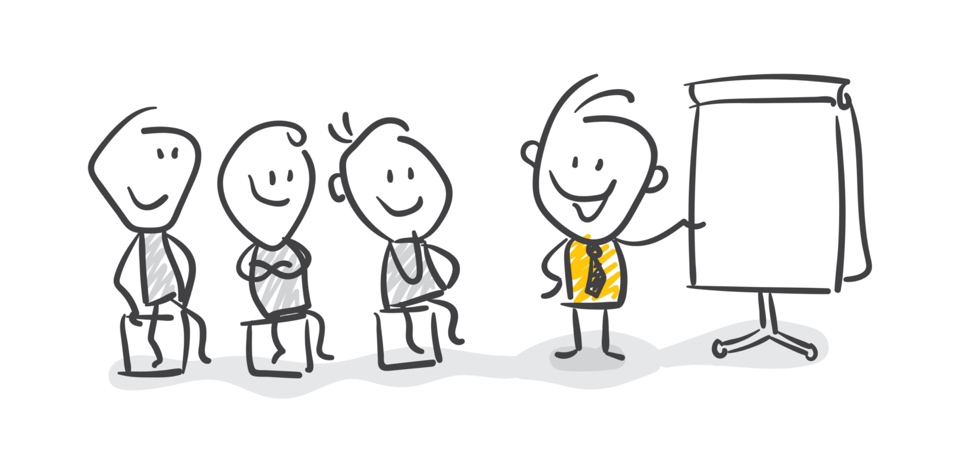 ___________________________________________________________________________Achten Sie in Ihrer Arbeit auf eine genderneutrale Schreibweise. Sie können hierfür z.B. neutrale Ausdrücke im Singular oder Plural (die Lehrkraft, die Teilnehmenden) oder Schreibweisen mit Doppelpunkt/Slash (Dozent:innen; Student/innen) verwenden.3 FazitSchreiben Sie ein schönes Fazit, in welchem die Erkenntnisse aus Ihrer Arbeit zusammengefasst und ein Ausblick auf weitere Forschungsarbeiten o.ä. gegeben wird.4 Bibliografie/LiteraturverzeichnisDie Bibliografie ist alphabetisch geordnet und nach Literatur- und Internetquellen sortiert. Im Folgenden sehen Sie, wie die unterschiedlichen Quellen angegeben werden: Monographien:Schmidt, B. (2020): Richtig zitieren: eine Anleitung für Studierende, 2. Aufl., Berlin, Deutschland: Springer. Artikel oder Aufsätze aus Sammelbänden:Müller, M. (2020): Die Harvard-Zitierweise, in: Schmidt, B. (Hrsg.): Richtig zitieren: eine Anleitung für Studierende, 2. Aufl., Berlin, Deutschland: Springer, 35-50.Artikel aus Fachzeitschriften (ggf. online):Schön, A. (2022): DaF und die Fachsprachenprüfungen für Ärzte, Apotheker und Pflegekräfte, in: Informationen Deutsch als Fremdsprache, 49/5, 514-535, [online] https://doi.org/10.1515/infodaf-2022-0069, [abgerufen am 22.11.2022].Internetquellen:Bundesamt für Migration und Flüchtlinge (2017): Curriculum für einen bundesweiten Orientierungskurs, abrufbar unter BAMF - Bundesamt für Migration und Flüchtlinge - Infothek - Curriculum für einen bundesweiten Orientierungskurs [abgerufen am 22.11.2022].Deutsch als Fremdsprache/Deutsch als Zweitsprache Uni Mainz, abrufbar unter https://daf-daz.uni-mainz.de/, [abgerufen am 22.11.2022].>> bei Institutionen Quelle im Text abkürzen: „So muss man beim Orientierungskurs (vgl. BAMF 2017) berücksichtigen…“. Die URL wird nicht im Text eingefügt. Anhang In den Anhang gehören Fragebögen, Kopien aus Lehrwerken, erstellte Materialien, längere Transkripte, etc. Der Anhang steht außerhalb der Seitenzählung der Arbeit. Nummerieren Sie die unterschiedlichen Dokumente, sodass Sie in Ihrem Text gut auf die entsprechenden Anhänge verweisen können. Außerdem bietet es sich an, ein Verzeichnis Ihres Anhangs zu erstellen. 